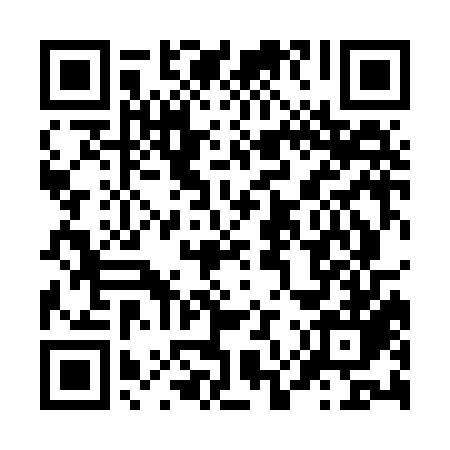 Ramadan times for Oberjettingen, GermanyMon 11 Mar 2024 - Wed 10 Apr 2024High Latitude Method: Angle Based RulePrayer Calculation Method: Muslim World LeagueAsar Calculation Method: ShafiPrayer times provided by https://www.salahtimes.comDateDayFajrSuhurSunriseDhuhrAsrIftarMaghribIsha11Mon5:015:016:4612:353:456:256:258:0312Tue4:594:596:4412:353:466:266:268:0513Wed4:574:576:4212:343:476:286:288:0714Thu4:544:546:4012:343:486:296:298:0815Fri4:524:526:3712:343:496:316:318:1016Sat4:504:506:3512:333:496:326:328:1117Sun4:484:486:3312:333:506:346:348:1318Mon4:454:456:3112:333:516:356:358:1519Tue4:434:436:2912:333:526:376:378:1720Wed4:414:416:2712:323:536:386:388:1821Thu4:384:386:2512:323:546:406:408:2022Fri4:364:366:2312:323:556:416:418:2223Sat4:344:346:2112:313:566:436:438:2324Sun4:314:316:1912:313:566:446:448:2525Mon4:294:296:1712:313:576:466:468:2726Tue4:274:276:1512:303:586:476:478:2927Wed4:244:246:1212:303:596:496:498:3028Thu4:224:226:1012:304:006:506:508:3229Fri4:194:196:0812:304:006:526:528:3430Sat4:174:176:0612:294:016:536:538:3631Sun5:145:147:041:295:027:557:559:381Mon5:125:127:021:295:037:567:569:402Tue5:095:097:001:285:047:587:589:413Wed5:075:076:581:285:047:597:599:434Thu5:045:046:561:285:058:008:009:455Fri5:025:026:541:275:068:028:029:476Sat4:594:596:521:275:068:038:039:497Sun4:574:576:501:275:078:058:059:518Mon4:544:546:481:275:088:068:069:539Tue4:524:526:461:265:098:088:089:5510Wed4:494:496:441:265:098:098:099:57